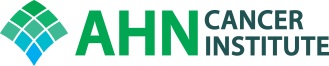 AHNCI Urologic Oncology Program Tumor BoardWednesday, January 22, 20205:00-6:00 p.m.Radiation Oncology Conference Room #3, 02 AGHZoom Meeting: https://zoom.us/j/734153399Dial US: +1 669 900 6833Meeting ID: 734 153 399Cases to be discussedCase De-identified patientReasonPresenter1 TG MRN: 78660Urothelial carcinoma of bladderRF2GK MRN: 10498640Prostate cancerRF